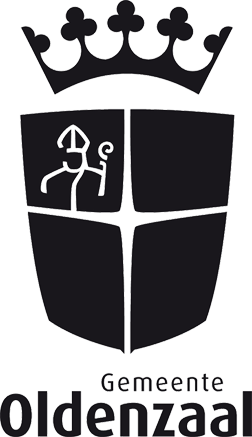 Naam Vereniging	 	Tak van sport                     ………………………………………………………………………………………………………Sportbond(en)¹                       …………………………………………………………………………………………………..Naam voorzitter	 	Naam secretaris	 	Naam penningmeester	 	Postadres	 	Postcode en Woonplaats	 	Telefoonnummer	 	E-mail 	 	Website	 	IBAN-nummer 	 	Tenaamstelling bij bank    	 ……………………………………………………………………………………………………….Inschrijvingsnummer KvK	 	¹  Wij verzoeken u om hier aan te geven bij welke overkoepelende sportbond(en) uw vereniging aangesloten isJeugdsportsubsidie wordt door de gemeente Oldenzaal verleend op basis van de Algemene subsidieverordening Oldenzaal 2017 en de Subsidieregeling Jeugdsport. De verdeling van het, door het college nog vast te stellen, subsidieplafond 2019 gebeurt op basis van het jeugdledenaantal per 1 oktober 2018. Hoeveel jeugdleden, woonachtig in Oldenzaal, telt/telde uw vereniging op 1 oktober 2018?t/m 5 jaar           ……………………………………………………..………………………………………………….6 t/m 11 jaar	………………………………………………………………………………………………..………..12 t/m 17 jaar	………………………………………………………………………………………………..………..Ter onderbouwing van deze aanvraag wordt u verzocht een jeugdledenlijst (peildatum 1 oktober 2018) mee te sturen. Op deze ledenlijst moeten in ieder geval de postcode en geboortedatum worden vermeld. Wanneer u voor de 1e keer subsidie aanvraagt, of er heeft recent een wijziging in de statuten plaats gevonden, dan verzoeken wij u om een kopie van de (gewijzigde) statuten mee te sturen. Checklist voor de subsidie-aanvrager:1.	Volledig ingevuld formulier	 ja	 n.v.t.	 anders, nl: 	2.     Een kopie van de jeugdledenlijst²          ja	 n.v.t.	 anders, nl: 	3.	Kopie van de statuten	 ja	 n.v.t.	 anders, nl: 	²  Ledenlijst met peildatum 1 oktober 2018. Op deze ledenlijst moeten in ieder geval de postcode en geboortedatum worden vermeld. Alleen een tijdig en volledig ingediende subsidieaanvraag wordt door ons in behandeling genomen. Stuur uw subsidieaanvraag inclusief de bijlagen vóór 15 november 2018 in naar: Gemeente Oldenzaal, Postbus 354, 7570 AJ, Oldenzaal of per email naar subsidies@oldenzaal.nl Plaats	…………………………………………….. Datum ……………………………………………….
Namens het bestuur,Naam invuller 	…………………………………………….. Functie	       	Handtekening	.	Wij blijven graag op de hoogte van het verloop van het aantal leden in uw vereniging. Ook willen we het contributietarief dat u hanteert kunnen vergelijken met tarieven die elders in ons land gevraagd worden om zo houvast te hebben voor ons toekomstig sportbeleid. Wij willen u daarom verzoeken om  onderstaande lijst met vragen in te vullen. Voor de volledigheid attenderen wij u erop dat de in deze bijlage gevraagde gegevens niet worden gebruikt voor de bepaling van de hoogte van uw jeugdsportsubsidie, maar slechts worden gebruikt om ontwikkelingen binnen de Oldenzaalse sportverenigingen te volgen.Hoeveel leden (actief en niet-spelend) telt/telde uw vereniging op 1 oktober 2018?    …………………………Hoeveel actief-spelende leden telt/telde uw vereniging, verdeeld naar leeftijdsgroep, op 1 oktober 2018?	t/m 5 jaar		……………………………………………………..…………………………………………………..	6 t/m 11 jaar	………………………………………………………………………………………………..………..	12 t/m 17 jaar	………………………………………………………………………………………………..………..	18 t/m 39 jaar	………………………………………………………………………………………………..………..	40 t/m 54 jaar	………………………………………………………………………………………………..………..	55 jaar en ouder	………………………………………………………………………………….………………..……..Hoeveel niet-spelende leden telt/telde uw vereniging op 1 oktober 2018?  ……………………………………Wat is het contributiebedrag per jaar	tot 12 jaar 		€ ………………………………………..……..	12-18 jaar 	€ …………………………………………..…..	senioren	€ ………………………………………..……..	niet-spelende leden	€ ………………………………..……………..	……………………. 	€ ………………………………..……………..Gegevens gemeenteGegevens gemeenteGegevens gemeenteVerzendadresGemeente OldenzaalPostbus 354 7570 AJ OldenzaalTel. (0541) 58 81 11info@oldenzaal.nlDatum ontvangstversie 1-10-2018VerzendadresGemeente OldenzaalPostbus 354 7570 AJ OldenzaalTel. (0541) 58 81 11info@oldenzaal.nlVerzendadresGemeente OldenzaalPostbus 354 7570 AJ OldenzaalTel. (0541) 58 81 11info@oldenzaal.nlAanvraagformulier Jeugdsportsubsidie 2019De gemeente Oldenzaal heeft onderstaande gegevens nodig om uw subsidieaanvraag in behandeling te kunnen nemen. Als bij uw vereniging meer takken van sport worden beoefend, vult u dan voor iedere tak van sport een formulier in. Als een tak van sport zowel binnen als buiten wordt beoefend, kunt u volstaan met één formulier. Wij verzoeken u de vragen die betrekking hebben op het aantal jeugdleden in te vullen naar de situatie per 1 oktober 2018. De volledige aanvraag moet vóór 15 november 2018 bij de gemeente Oldenzaal binnen zijn. Indien uw aanvraag niet tijdig en volledig bij ons binnen is, dan wordt uw aanvraag niet meegenomen in de verdeling van het vastgestelde subsidieplafond. Zorgt u er dus voor dat u op tijd bent. Aanvraagformulier Jeugdsportsubsidie 2019De gemeente Oldenzaal heeft onderstaande gegevens nodig om uw subsidieaanvraag in behandeling te kunnen nemen. Als bij uw vereniging meer takken van sport worden beoefend, vult u dan voor iedere tak van sport een formulier in. Als een tak van sport zowel binnen als buiten wordt beoefend, kunt u volstaan met één formulier. Wij verzoeken u de vragen die betrekking hebben op het aantal jeugdleden in te vullen naar de situatie per 1 oktober 2018. De volledige aanvraag moet vóór 15 november 2018 bij de gemeente Oldenzaal binnen zijn. Indien uw aanvraag niet tijdig en volledig bij ons binnen is, dan wordt uw aanvraag niet meegenomen in de verdeling van het vastgestelde subsidieplafond. Zorgt u er dus voor dat u op tijd bent. Aanvraagformulier Jeugdsportsubsidie 2019De gemeente Oldenzaal heeft onderstaande gegevens nodig om uw subsidieaanvraag in behandeling te kunnen nemen. Als bij uw vereniging meer takken van sport worden beoefend, vult u dan voor iedere tak van sport een formulier in. Als een tak van sport zowel binnen als buiten wordt beoefend, kunt u volstaan met één formulier. Wij verzoeken u de vragen die betrekking hebben op het aantal jeugdleden in te vullen naar de situatie per 1 oktober 2018. De volledige aanvraag moet vóór 15 november 2018 bij de gemeente Oldenzaal binnen zijn. Indien uw aanvraag niet tijdig en volledig bij ons binnen is, dan wordt uw aanvraag niet meegenomen in de verdeling van het vastgestelde subsidieplafond. Zorgt u er dus voor dat u op tijd bent. Aanvraagformulier Jeugdsportsubsidie 2019De gemeente Oldenzaal heeft onderstaande gegevens nodig om uw subsidieaanvraag in behandeling te kunnen nemen. Als bij uw vereniging meer takken van sport worden beoefend, vult u dan voor iedere tak van sport een formulier in. Als een tak van sport zowel binnen als buiten wordt beoefend, kunt u volstaan met één formulier. Wij verzoeken u de vragen die betrekking hebben op het aantal jeugdleden in te vullen naar de situatie per 1 oktober 2018. De volledige aanvraag moet vóór 15 november 2018 bij de gemeente Oldenzaal binnen zijn. Indien uw aanvraag niet tijdig en volledig bij ons binnen is, dan wordt uw aanvraag niet meegenomen in de verdeling van het vastgestelde subsidieplafond. Zorgt u er dus voor dat u op tijd bent. 1. Algemene gegevens2.  Aantal jeugdleden per 1 oktober 20183.  Zijn alle gegevens compleet? 4.  OndertekeningBijlage bij aanvraagformulier Jeugdsportsubsidie 2018